Муниципальное бюджетное учреждение культуры Кайбальский сельский Дом культуры☺  655666, Республика  Хакасия , Алтайский район, деревня Кайбалы, переулок Проспектный, 4 «А»

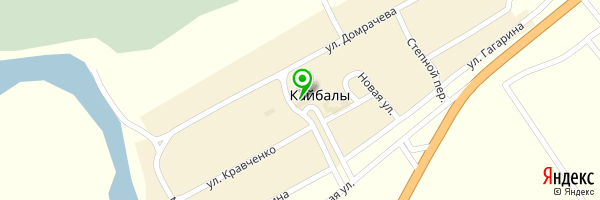 Кайбалы, Проспектный пер, 1РЕКВИЗИТЫРУКОВОДИТЕЛЬЗемлянко Надежда Петровна
Директор
ИНН: 190400250502ВИДЫ ДЕЯТЕЛЬНОСТИКоды ОКВЭДРежим работы:  Пн- выходной, вт, среда, четверг – с 10.00 – 14.00 и с 17.00 – 19.00 ч., пятница, суббота - с 10-00 – 14.00 и с 21.00 – 23.00 ч, вос. – с 10.00-14.00 и с 17.00- 19.00                                        культуры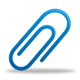 ОГРН1051901007751ИНН1904004554КПП190401001Дата регистрации01.04.2005Основной:92.31Дополнительные:92.31.21.,92.33.,92.34.2.,92.51.,92.72Результаты независимой оценки предоставления услуг в учрежденияхРезультаты независимой оценки предоставления услуг в учрежденияхРезультаты независимой оценки предоставления услуг в учреждениях